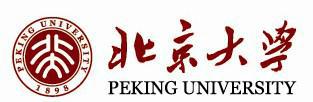 这里是北大，让您圆梦的地方！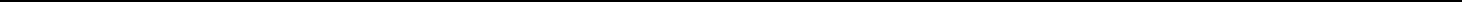 北京大学企业管理素养研修班（第一期)北京大学继续教育部批准，北京大学经济学院主办【教育单位】北京大学是教育部直属的国家重点大学，是国家“211 工程”重点建设院校。北京大学经济学院是北京大学历史最悠久的院系之一，也是中国高等院校中最早建立的专门的经济系科。1898 年，北京大学的前身京师大学堂成立时就有经济学课程。1912 年，京师大学堂改名国立北京大学，严复先生是首任校长，始建经济学门（系）。无论是马克思主义经济学的传播与研究，还是西方经济学的引进，北京大学经济学院（系）在国内都是最早的。1901 年，严复先生翻译《国富论》，标志着西方经济学在中国的正式传播的开始。李大钊教授在国内最早系统介绍马克思主义。1931 年，陈启修教授开始翻译《资本论》。北京大学经济学院百余年的历史中，涌现出很多在学界享有崇高声誉、学养深厚，影响深远的大师级人物，可谓“大师如林，贡献卓著”。如李大钊、马寅初、赵迺抟、陈岱孙、樊弘、陈振汉、熊正文、杜度、赵靖等。数代学者为我国经济科学的发展做出了卓越的贡献。北京大学经济学院是国家教育部确定的“国家经济学基础人才培养基地”和“全国人才培养模式创新实验区”。其悠久的历史、深厚的学术底蕴、重要的学术地位、不断创新的人才培养模式，吸引着来自全国乃至世界各地的优秀学子。【研修背景】当前，在经济新常态和改革“空转”情况下，中国宏观经济政策及热点问题越来越受到广泛关注，中国与世界经济高度关联并将产生深远影响。“北京大学企业管理素养（Enterprise Management Diathesis）研修班（第一期)”（简称 EMD 项目）将引领企业家顺应世界多极化、经济全球化、文化多样化、社会信息化的潮流，突破同类课程仅限于“术”层面进行讲解所导致的同质性，以前沿的课程内容，多层次、多维度的延展领导者的视野，把握政策形势和企业命脉，通过技术创新、产品创新、品牌创新、服务创新、商业模式创新、管理创新、组织创新、市场创新、渠道创新，内外兼修，让企业家的领导魅力得到升华，保持企业基业常青。无论您处在哪一个行业，无论您的企业是大是小，北京大学企业管理素养（EMD）研修班全新的管理思维，将帮您探究突破瓶颈的有效路径。可以让您明确方向，掌握竞争成功之道，确立市场优势地位，告诉企业向何处去？怎样去？如何提高竞争力？并有效地达到目标，保持持续的赢利能力。如果您还在经营的隧道中痛苦地跋涉，对未来感到迷惘，在这里，我们将与您共同探索新经济时代企业经营的全新理念，破除传统管理的迷思，破解全球最卓越企业的成功基因，把握新经济时代经营制胜的法则，开创 21 世纪企业管理者的必修课程。【研修目的】北京大学企业管理素养（EMD）研修班主要以北京大学校内外的优秀教师和知名学者为主讲师资，采用老师讲授、企业参观考察、案例研讨相结合的方式教学，旨在：洞悉全球经济发展脉络，洞悉金融体制改革与经济增长方式转变，在经济转型中充电，提升领导决策力，推动企业转型升级和跨越发展；启迪企业领导者的心智，增进领导者的专业思维、人文素养和领袖气质；1这里是北大，让您圆梦的地方！掌握全球金融领域新动向，整合资源创新价值，再造利润，制定传承世代的财富管理规划和构架；解惑企业在不确定环境中面临的挑战，解决企业发展难题，寻求突围之路。【课程价值】国际视野、前沿课堂：汇聚国内外最优秀的经济学家、管理学家、金融学家，从国际视野，实时分析国际国内经济、政策形势、汲取前沿管理理念，掌握企业发展命脉。同时融汇东西方文化，贯通人文、商道，实现卓越企业家的自我超越。管理实战、案例解析：分享来自全球最新的管理理念、最先进的技术和管理实战经验，拓展商业视野，颠覆传统工业时代的管理理念与思维方式，有效地进行战略革命，重塑企业的竞争优势。给学员最实用战略规划、商业模式设计、及投融资管理、营销管理、品牌管理的有效方法，让学员能够在经营实践中加以有效的运用。名家论坛、校友联谊：经济学院多年来吸引了万余名来自世界各地的优秀企业家，每年组织各类大型论坛，成立校友会，为同学们打造一个高质量，高层次的学习交流圈。增进学员交流、提升企业竞争力。为共同合作发展创造商业合作机会，实现价值共赢，交往最具价值的朋友、成就最具价值的事业。【招生对象】民营企业董事长、总经理等高管；青年民营企业家等。（不招收党政机关、国有企业、事业单位人员参加或者旁听。）【服务管理】由经验丰富的班主任专职管理，确保良好的教学质量及教学环境。班主任组织选举班委会，组织学员听取专家讲座、参与同学沙龙、参加丰富多彩的学生活动，使您的学习经历更加充实。【课程安排】拟安排以下主要课程，具体授课以实际安排为准。这里是北大，让您圆梦的地方！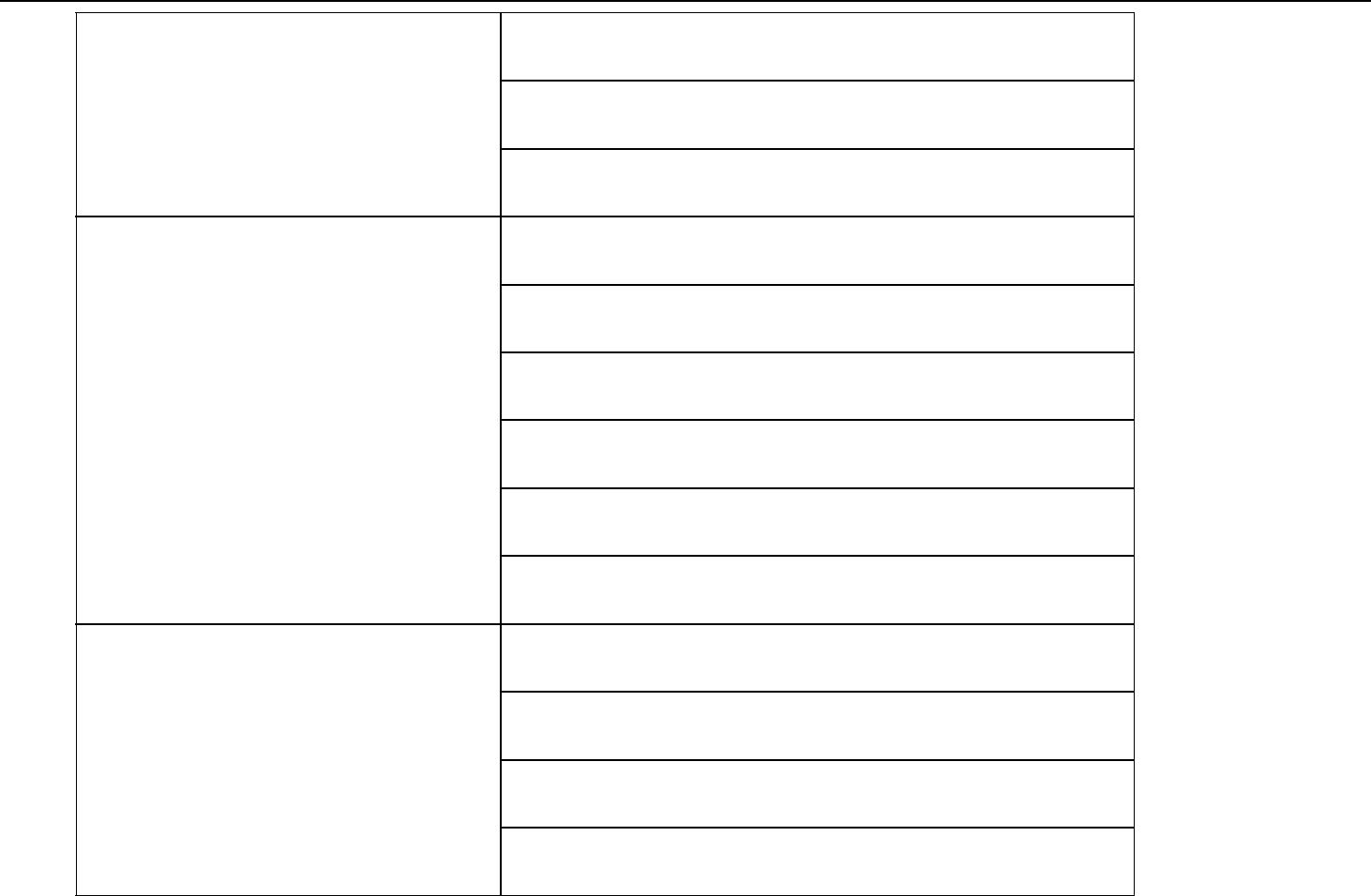 激励机制与公司治理博弈论与企业管理商业模式创新人力资源管理与团队建设组织行为与管理沟通企业纳税筹划与风险控制管理创新与品牌战略品牌战略与创新项目管理大数据与网络营销老子智慧与道德经儒墨道法与企业经营企业家素养提升传统文化之领导谋略企业家艺术素养修炼【师资介绍】拟安排以下主要老师，具体授课以实际安排为准。李庆云：北京大学经济学院教授、博士生导师、为国务院参事成员。雎国余：北京大学经济学院前任副院长、党委书记。北京大学经济研究所所长，北京大学社会科学部学术委员会副主席，经济学院学术委员会主席，教授、博士生导师。萧 琛：北京大学经济学院教授、博士生导师。崔建华：北京大学经济学院党委副书记兼副院长，副教授。叶静怡：北京大学经济学院经济学系主任教授、博士生导师。岳庆平：中共中央统战部机关党委常委、北京大学历史系教授、博士生导师。章	政：北京大学继续教育学院院长、教授、博士生导师。李中华: 北京大学中国哲学暨文化研究所所长、中国文化书院导师、副院长、哲学系博士生导师。董志勇：北京大学经济学院党委书记兼副院长、教授、博士生导师。周建波: 北京大学经济学院教授、博士生导师。李	虹：北京大学经济学院教授、博士生导师。张亚光: 经济学博士，北京大学经济学院副教授，博士生导师。北京大学经济学院院长助理，党委委员。朱南军：北京大学经济学院副教授、风险管理与保险学系副主任。冯	科：北京大学经济学院经济学博士、副教授、博士生导师。张鹏飞：北京大学经济学院副教授、北京大学经济学博士。陈	仪：北京大学经济学院副教授。聂志红：北京大学马克思主义学院副教授。张智勇：北京大学心理与认知科学学院副教授。李	鸿：北京大学歌剧研究院讲师、旅俄女高音歌唱家。黄	宏：商业模式、营销创新设计专家。3这里是北大，让您圆梦的地方！刘海峰：著名品牌管理专家，国际品牌研究中心主任研究员。于洪波：著名项目管理专家。余乐安:北京化工大学经济管理学院院长、博士生导师、国家杰出青年科学基金获得者、中国科学院“百人计划”获得者、中组部首届“万人计划”获得者。【学习时间】每个月上课一次，每次集中授课 2 天，共计授课 20 天。【授课地点】北京大学。【证书管理】学完全部课程并考核合格后，由北京大学颁发学校统一编号的培训结业证书，证书盖北京大学钢印，证书编号可登陆北大网站查询。【学费标准】培训学费：￥68000 元/人/期，上课期间食宿及其它费用自理。培训学费由北京大学财务部在开班前统一收取，开具中央非税收入统一票据，并严格执行有关财务规定。请学员将学费汇至北京大学帐户。请直接向北京大学交费，不要向其他任何个人或组织交费。【汇款方式】户 名：北京大学	开户行： 工行北京海淀西区支行帐 号：0200004509089131151在汇款单“用途”栏里务必填上“经济学院+企业管理素养班+学员姓名”。 汇款后请将银行汇款回单复印件发送给教务部。【报名流程】填写报名表 → 邮寄报名材料和照片→缴纳学费 → 发入学通知书 → 报到入学申请报名：申请者可通过电话或邮件索要报名表报名，报名表格复印有效。报名表填写后请用电子邮件发送，并同时邮寄报名材料和照片，包括本人身份证、学历证明及交费单据复印件、四张证件照片（1 寸和 2 寸照片各两张，照片背面写明姓名）。确认回访：经审查合格者，发“交费须知”。缴纳学费：学员收到“交费须知”后，按要求交纳全部学费。入学通知：学员交纳学费到账后，将按照北京大学的有关规定开具行政事业单位统一票据并发入学通知书。报到入学【联系方式】电话：010-62669220 13911448898地址：北京市海淀区颐和园路 5 号北京大学经济学院 118 室、119 室4这里是北大，让您圆梦的地方！北京大学企业管理素养研修班（第一期)5课程模块课程名称金融形势与国际货币体系改革宏观经济形势分析与十九大解读供给侧深改热点分析与网络驱动模式创新宏观形势与热点问题分析经济全球化与中国的机遇和挑战“双创”与中国经济发展习式改革解读企业战略规划与管理中国对外贸易与世界市场互联网商业模式企业战略与商业模式金融创新与资本运营2个人资料个人资料个人资料个人资料个人资料个人资料个人资料个人资料个人资料姓    名英文名（如有）英文名（如有）身份证件种类           身份证        港澳台地区身份证         外籍护照           身份证        港澳台地区身份证         外籍护照           身份证        港澳台地区身份证         外籍护照           身份证        港澳台地区身份证         外籍护照           身份证        港澳台地区身份证         外籍护照           身份证        港澳台地区身份证         外籍护照           身份证        港澳台地区身份证         外籍护照           身份证        港澳台地区身份证         外籍护照证件号码性    别出生日期    年   月   日    年   月   日出 生 地出 生 地         省/直辖市      市/县         省/直辖市      市/县         省/直辖市      市/县         省/直辖市      市/县籍    贯    省/直辖市     市    省/直辖市     市民    族民    族政治面貌政治面貌办公地址邮    箱邮    箱手    机办公电话办公电话办公传真办公传真工作背景工作背景工作背景工作背景工作背景工作背景工作背景工作背景工作背景全职工作时间全职工作时间年     月年     月年     月担任管理工作时间担任管理工作时间年    月年    月目前工作单位名称目前工作单位名称单位网址单位网址现任职务现任职务技术职称技术职称贵单位员工人数贵单位员工人数管辖下的员工人数管辖下的员工人数贵单位上年度总资产贵单位上年度总资产（亿）人民币/美元（亿）人民币/美元（亿）人民币/美元（亿）人民币/美元（亿）人民币/美元（亿）人民币/美元（亿）人民币/美元贵单位上年度净资产贵单位上年度净资产（亿）人民币/美元（亿）人民币/美元（亿）人民币/美元（亿）人民币/美元（亿）人民币/美元（亿）人民币/美元（亿）人民币/美元学籍档案材料学籍档案材料学籍档案材料学籍档案材料学籍档案材料学籍档案材料学籍档案材料学籍档案材料学籍档案材料◆ 二寸蓝底近照 (电子版)  ◆ 二寸蓝底近照 (电子版)  ◆ 二寸蓝底近照 (电子版)  ◆ 二寸蓝底近照 (电子版)  ◆ 清晰的身份证复印件◆ 清晰的身份证复印件◆ 清晰的身份证复印件◆ 清晰的身份证复印件◆ 清晰的身份证复印件◆ 报名申请表◆ 报名申请表◆ 报名申请表◆ 报名申请表◆ 最高学历 、学位证书复印件◆ 最高学历 、学位证书复印件◆ 最高学历 、学位证书复印件◆ 最高学历 、学位证书复印件◆ 最高学历 、学位证书复印件◆ 两张名片◆ 两张名片◆ 两张名片◆ 两张名片◆ 公司简介、营业执照副本复印件◆ 公司简介、营业执照副本复印件◆ 公司简介、营业执照副本复印件◆ 公司简介、营业执照副本复印件◆ 公司简介、营业执照副本复印件请将申请表发回至： 13911448898@163.com或 扫码加微信发送报名表请将申请表发回至： 13911448898@163.com或 扫码加微信发送报名表请将申请表发回至： 13911448898@163.com或 扫码加微信发送报名表请将申请表发回至： 13911448898@163.com或 扫码加微信发送报名表请将申请表发回至： 13911448898@163.com或 扫码加微信发送报名表请将申请表发回至： 13911448898@163.com或 扫码加微信发送报名表请将申请表发回至： 13911448898@163.com或 扫码加微信发送报名表请将申请表发回至： 13911448898@163.com或 扫码加微信发送报名表请将申请表发回至： 13911448898@163.com或 扫码加微信发送报名表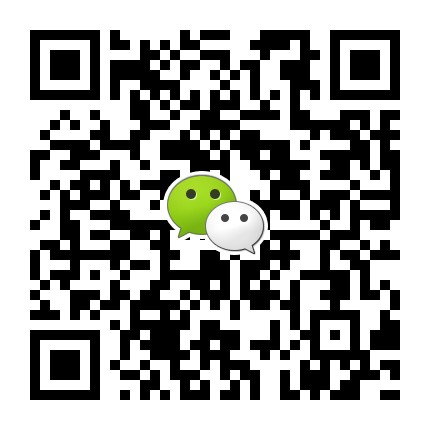 联系人：谷老师电  话：010-62669220 13911448898传  真：010-62669522本申请表为保密文件，仅供招生委员会使用联系人：谷老师电  话：010-62669220 13911448898传  真：010-62669522本申请表为保密文件，仅供招生委员会使用联系人：谷老师电  话：010-62669220 13911448898传  真：010-62669522本申请表为保密文件，仅供招生委员会使用联系人：谷老师电  话：010-62669220 13911448898传  真：010-62669522本申请表为保密文件，仅供招生委员会使用联系人：谷老师电  话：010-62669220 13911448898传  真：010-62669522本申请表为保密文件，仅供招生委员会使用联系人：谷老师电  话：010-62669220 13911448898传  真：010-62669522本申请表为保密文件，仅供招生委员会使用联系人：谷老师电  话：010-62669220 13911448898传  真：010-62669522本申请表为保密文件，仅供招生委员会使用联系人：谷老师电  话：010-62669220 13911448898传  真：010-62669522本申请表为保密文件，仅供招生委员会使用联系人：谷老师电  话：010-62669220 13911448898传  真：010-62669522本申请表为保密文件，仅供招生委员会使用